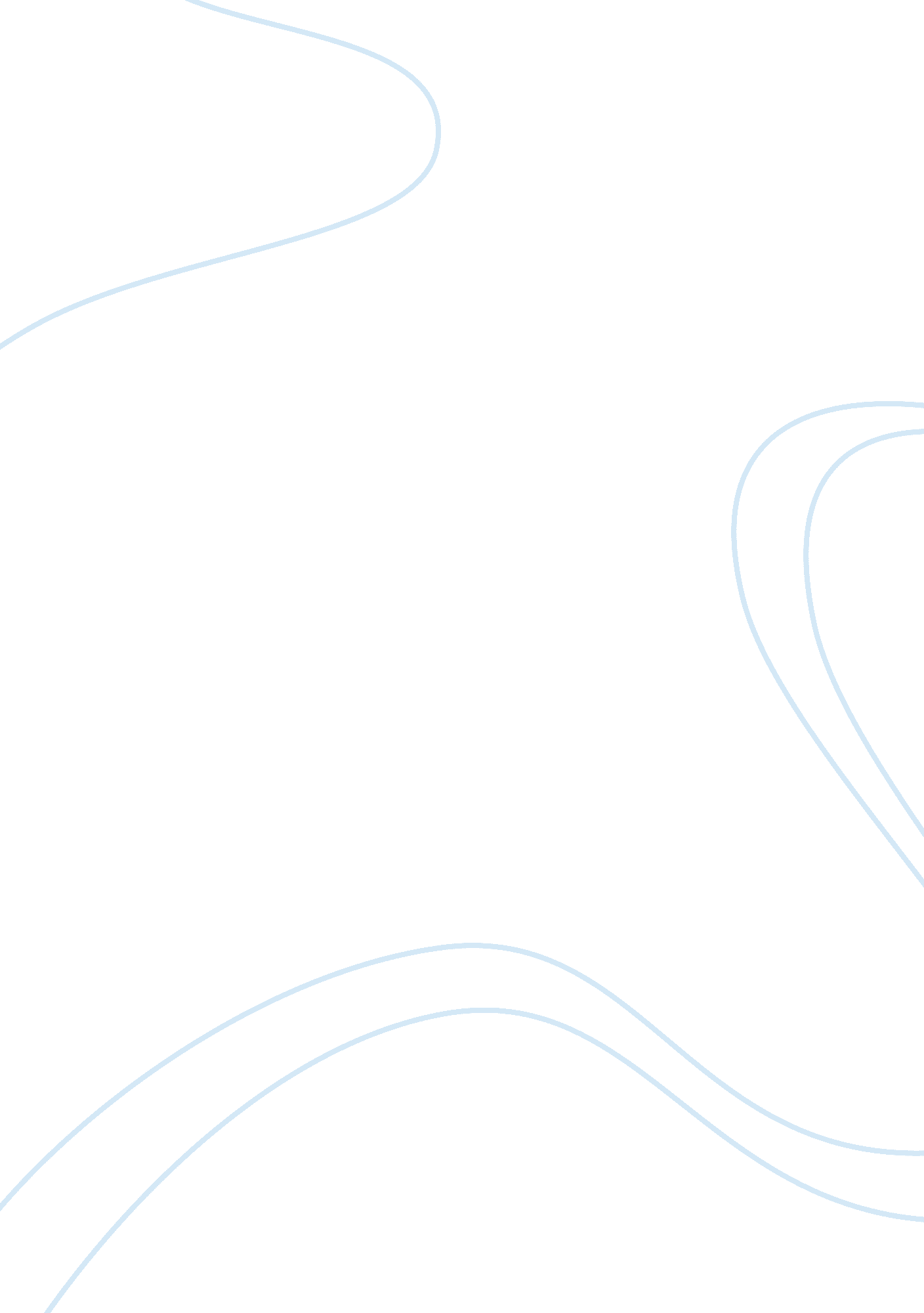 Supply chain managment in the novel the goal by goldratt, eliyahu and jeff coxBusiness, Management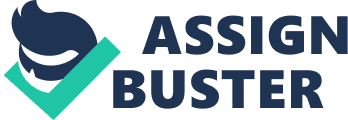 One of the ways to solve the problem is to identify the hidden capacity within the plant be it in the machinery or the workers and utilize them. 
Alex identified that the goal of the plant and which he has to attain is to make money (Goldratt & Cox 46). In order to meet his goal, he will need anything that will bring him closer to attain it that is anything productive and identify all the bottlenecks preventing the attainment of the goal and do away with them. 
Managerial decision making is not an easy chore and it requires patience and a lot of teamwork. The manager also needs to seek advice from those with experience and try an all-rounded approach for better results. 
Jonah was giving advice that was far too difficult and technical for Alex and it made him work even harder to figure it out, run the plant in the meanwhile and all these at the expense of his family. The more time he took to figure out Jonah’s advice, the more time his personal life suffered. 